Comité del Programa y PresupuestoVigésimo primera sesiónGinebra, 9 a 13 de septiembre de 2013ORDEN DEL DÍAaprobado por el Comité del Programa y PresupuestoApertura de la sesiónAprobación del orden del día	Véase el presente documento.Auditoría y supervisiónInforme de la Comisión Consultiva Independiente de Supervisión (CCIS)	Véase el documento WO/PBC/21/2.    Informe del Comité de Selección para el nombramiento de nuevos miembros de la Comisión Consultiva Independiente de Supervisión de la OMPI	Véase el documento WO/PBC/21/3.Informe del Auditor Externo	Véase el documento WO/PBC/21/6.Informe del Director de la División de Auditoría y Supervisión Internas (DASI)	Véase el documento WO/PBC/21/17.Informe sobre los progresos realizados en la aplicación de las recomendaciones de la Dependencia Común de Inspección (DCI)	Véase el documento WO/PBC/21/16. La gobernanza en la OMPI	Véanse los documentos de antecedentes WO/PBC/18/20 y WO/PBC/19/26. Examen del rendimiento de los programas y de cuestiones financierasEstados financieros anuales de 2012;  situación en el pago de las contribuciones al 30 de junio de 2013	Véanse los documentos:	WO/PBC/21/4	Informe financiero anual y estados financieros de 2012;  	WO/PBC/21/5	Situación relativa al pago de las contribuciones al 30 de junio de 2013.Situación relativa a la utilización de las reservas 	Véase el documento WO/PBC/21/7.Informe anual sobre recursos humanos	Véase el documento WO/PBC/21/13.Informe sobre la aplicación de las medidas destinadas a fomentar la eficacia en función de los costos 	Véase el documento WO/PBC/21/19.Planificación y presupuestaciónPropuesta de presupuesto por programas para el bienio 2014/15	Véase el documento WO/PBC/21/8.–	Documento de información sobre las oficinas en el exterior 	Véase el documento WO/PBC/21/INF.1.–	Plan maestro de mejoras de infraestructura	Véase el documento WO/PBC/21/18.Propuesta de definición de “Gastos destinados a desarrollo” en el contexto del presupuesto por programas	Véanse los documentos de antecedentes:  WO/PBC/19/25 y el documento conexo (Definición revisada de “Gastos destinados a desarrollo” según propuesta del Presidente del PBC) que se distribuyó en la 20ª sesión. Informes sobre la marcha de los principales proyectos y cuestiones administrativasInforme sobre la marcha del proyecto para reforzar las normas de seguridad y vigilancia de los edificios de la OMPI	Véase el documento WO/PBC/21/9.Informe final sobre la aplicación del Programa de la OMPI de Alineación Estratégica	Véase el documento WO/PBC/21/10.Informe sobre la marcha de los proyectos de construcción	Véase el documento WO/PBC/21/11.Informe sobre la marcha de la instauración en la OMPI de un sistema de planificación de los recursos institucionales (PRI)	Véase el documento WO/PBC/21/12.Informe sobre la marcha del proyecto de inversión de capital fijo en tecnologías de la información y las comunicaciones (TIC)	Véase el documento WO/PBC/21/14.Informe sobre la marcha de la aplicación de la Política Lingüística de la OMPI	Véase el documento WO/PBC/21/15.Clausura de la sesiónAprobación de la reseña de las decisiones y recomendaciones Clausura de la sesión[Fin del documento]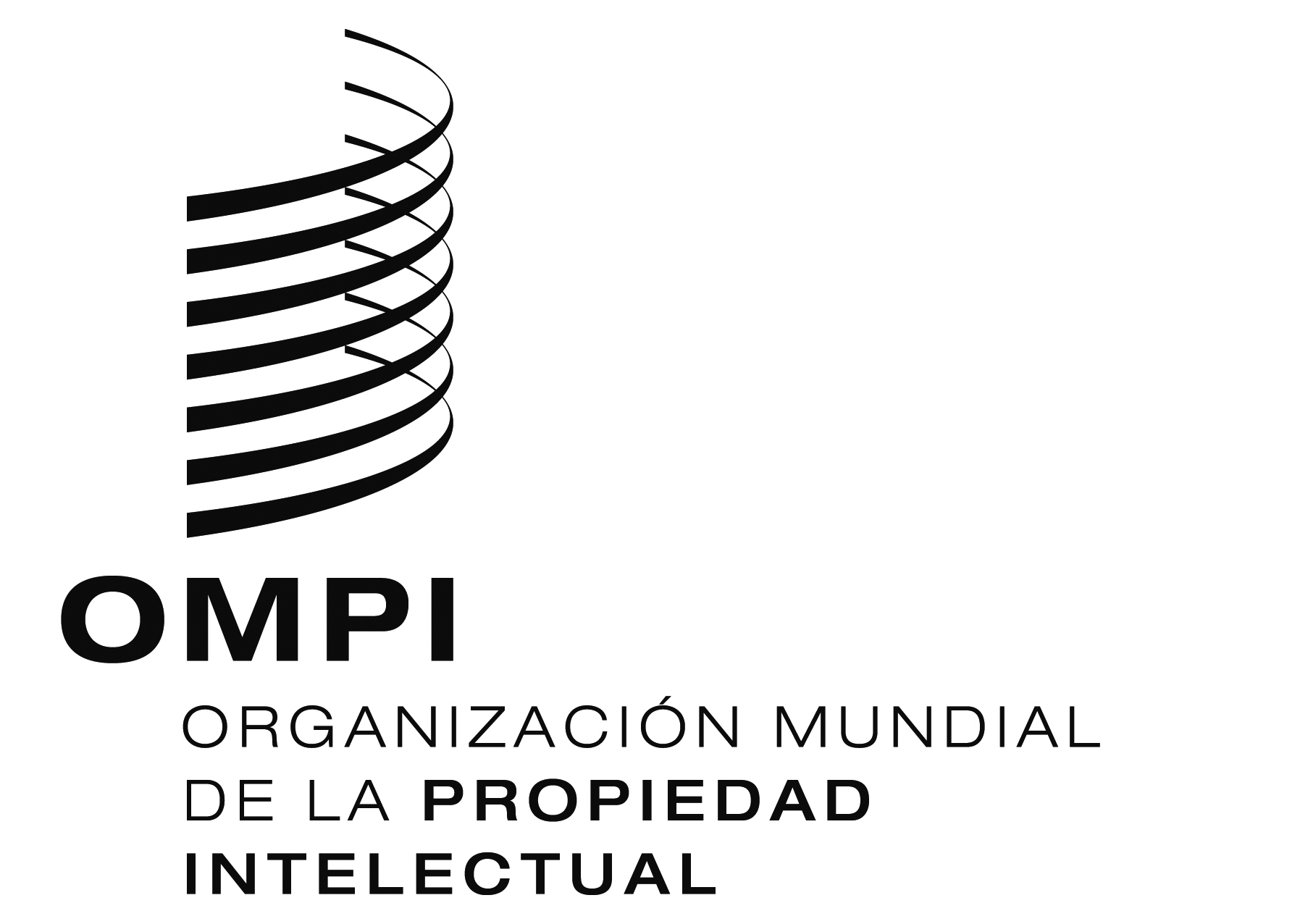 SWO/PBC/21/1   WO/PBC/21/1   WO/PBC/21/1   ORIGINAL:  InglésORIGINAL:  InglésORIGINAL:  Inglésfecha:  9 de septiembre de 2013fecha:  9 de septiembre de 2013fecha:  9 de septiembre de 2013